Intakeformulier Waaruit bestaat uw hulpvraag?Heeft u last van klachten (fysiek / psychisch / emotioneel)?	O ja	O neeZo ja, welke is / zijn dat? _ _ _ _ _ _ _ _ __ _ _ _ _ _ __ _ _ _ _ _ _ _ _ _ _ _ _ _ _ _ _ _ _ _ _ _ __ _ _ _ _ _ _ _ _ _ _ _ _ _ _ _ _ _ _ _ _ _ _ _ _ _ _ _ _ _ _ _ _ _ _ _ _ _ _ _ _ _ _ _ _ _ _ _ _ _ _ __ _ _ _ _ _ _ _ _ _ _ _ _ _ _ _ _ _ _ _ _ _ _ _ _ _ _ _ _ _ _ _ _ _ _ _ _ _ _ _ _ _ _ _ _ _ _ _ _ _ _ __ _ _ _ _ _ _ _ _ _ _ _ _ _ _ _ _ _ _ _ _ _ _ _ _ _ _ _ _ _ _ _ _ _ _ _ _ _ _ _ _ _ _ _ _ _ _ _ _ _ _ _Sinds wanneer heeft u last van deze klachten? _ _ _ _ _ _ _ _ _ _ _ _ _ _ _ _ _ _ _ _ _ _ _ _ _ _ Welke artsen heeft u geraadpleegd? 	O huisarts	O specialist	O psychiaterBent u al eerder in behandeling geweest voor dit probleem?	O ja	O nee
Zo ja, bij wie? _ _ _ _ _ _ _ _ _ _ _ _ _ _ _ _ _ _ _ _ _ _ _ _ _ _ _ _ _ _ _ _ _ _ _ _ _ _ _ _ _ _ _ _ Wat is het resultaat van de gevolgde behandeling tot nu toe?_ _ _ _ _ _ _ _ _ _ _ _ _ _ _ _ _ _ _ _ _ _ _ _ _ _ _ _ _ _ _ _ _ _ _ _ _ _ _ _ _ _ _ _ _ _ _ _ _ _ _ _ _ _ _ _ _ _ _ _ _ _ _ _ _ _ _ _ _ _ _ _ _ _ _ _ _ _ _ _ _ _ _ _ _ _ _ _ _ _ _ _ _ _ _ _ _ _ _ _ _ _ _ _Bent u momenteel onder medische / psychologische / psychiatrische behandeling?O ja	O nee Zo ja, bij wie? _ _ _ _ _ _ _ _ _ _ _ _ _ _ _ _ _ _ _ _ _ _ _ _ _ _ _ _ _ _ _ _ _ _ _ _Gebruikt u medicijnen?		O ja 	 O nee
Welke? _ _ _ _ __ _ _ _ _ _ _ _ _ _ _ _ _ _ _ _ _ _ _ _ _ _ _ _ _ _ _ _ _ _ _ _ _ _ _ _ _ _ _ _ _ _ _Voorgeschreven door:	O huisarts    O specialist	    O psychiater     O _ _ _ _ _ _ _ _ _ _ _ _ _ _ _Wat wilt u bereiken met de therapie?Nadere informatie die van belang kan zijn voor de behandeling
Datum: _ _ _ _ _ _ _	Plaats: Nijmegen
Naam therapeut: Anita van Raak                   Naam cliënt: _ _ _ _ _ _ _ _ _ _ _ _ _ _ _ _ _ _ _ _ _ 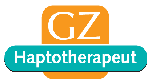 Handtekening therapeut	                     Handtekening cliënt
				                     (bij minderjarigheid één van de ouders of voogd)AVG: op mijn website staat het privacybeleid Haptotherapie Nijmegen.